ΣΥΛΛΟΓΟΣ ΕΚΠΑΙΔΕΥΤΙΚΩΝ Π. Ε.                    Μαρούσι  16 – 1 – 2022                                                                                                                     ΑΜΑΡΟΥΣΙΟΥ                                                   Αρ. Πρ.: 46Ταχ. Δ/νση: Μαραθωνοδρόμου 54                                            Τ. Κ. 15124 Μαρούσι                                                  Τηλ. & Fax : 210 8020697                                                                                         Πληροφ.: Δ. Πολυχρονιάδης (6945394406)     Email:syll2grafeio@gmail.com                                               Δικτυακός τόπος: http//: www.syllogosekpaideutikonpeamarousisou.gr                                                             ΠΡΟΣ: Δ. Ο. Ε. Κοινοποίηση: Τα μέλη του Συλλόγου μας, Συλλόγους Εκπ/κών Π. Ε. της χώρας, Ενώσεις Γονέων των Δήμων Αμαρουσίου, Κηφισιάς, Λυκόβρυσης – Πεύκης, Πεντέλης – Μελισσίων Θέμα: « Καταγραφή αριθμού νοσούντων εκπαιδευτικών & μαθητών από covid 19 την εβδομάδα 10 – 14 Ιανουαρίου 2022 του Συλλόγου Εκπ/κών Π. Ε. Αμαρουσίου».Κατά την πρώτη εβδομάδα λειτουργίας, μετά τις Χριστουγεννιάτικες – Πρωτοχρονιάτικες διακοπές, των Δημοτικών Σχολείων & Νηπιαγωγείων της περιοχής ευθύνης του συλλόγου μας δηλώθηκαν ως νοσούντες από τον ιό covid 19: Εκπαιδευτικοί: 42 Μαθητές:  120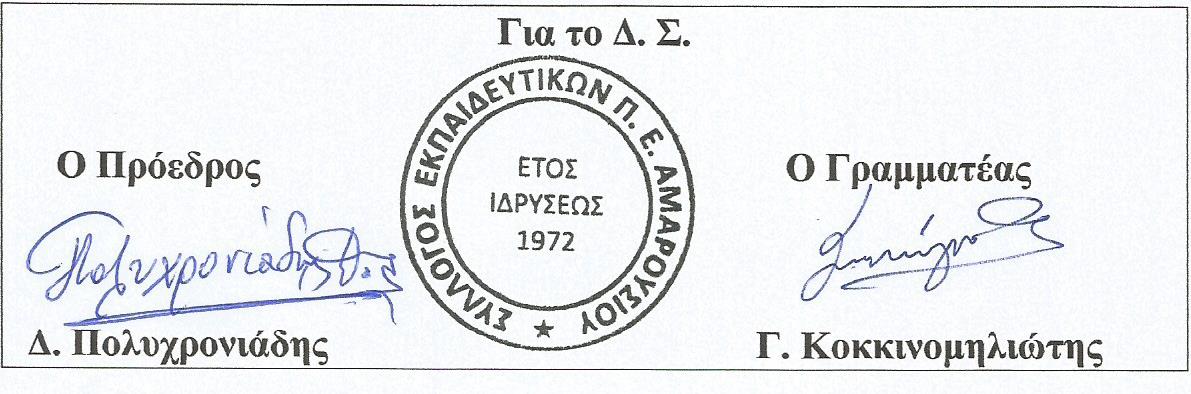 